№ 55                                                                                              04 декабря 2015Р Е Ш Е Н И Е Собрания депутатов муниципального образования«Семисолинское сельское поселение»О внесении изменений  и дополнений в Уставмуниципального образования «Семисолинское сельское поселение»             Руководствуясь Федеральным законом от 06 октября . № 131-ФЗ «Об общих принципах организации местного самоуправления в Российской Федерации», Собрание депутатов муниципального образования «Семисолинское сельское  поселение»  РЕШАЕТ:1. Внести в Устав муниципального образования «Семисолинское сельское поселение», утвержденный решением Собрания депутатов муниципального образования «Семисолинское сельское поселение» № 26 от 29.12.2009 г. следующие изменения и дополнения:1.1.Пункт 17 статьи 6 Устава изложить в следующей редакции:           «17) обеспечение условий для развития на территории поселения физической культуры, школьного спорта и массового спорта, организация проведения официальных физкультурно-оздоровительных и спортивных мероприятий поселения;»;1.2. Статью 6 Устава дополнить пунктом 39 следующего содержания:«39) организация использования, охраны, защиты, воспроизводства городских лесов, лесов особо охраняемых природных территорий, расположенных в границах населенных пунктов поселения.».1.3. Статью 6 Устава дополнить частью 2 следующего содержания:«2. Органы местного самоуправления поселения вправе заключать соглашения с органами местного самоуправления муниципального образования «Моркинский муниципальный район» о передаче им осуществления части своих полномочий по решению вопросов местного значения в соответствии с Федеральным законом от 6 октября 2003 г. № 131-ФЗ «Об общих принципах организации местного самоуправления в Российской Федерации» и Порядком заключения соглашений, определяемым нормативным правовым актом Собрания депутатов, за счет межбюджетных трансфертов, предоставляемых из бюджета поселения в бюджет муниципального района в соответствии с Бюджетным кодексом Российской Федерации.»;        1.4. Часть 1 статьи 7 Устава дополнить пунктом 14 следующего содержания:           «14) осуществление мероприятий по отлову и содержанию безнадзорных животных, обитающих на территории поселения.»;        1.5.Пункт 7.1 части 1 статьи 8 изложить в следующей редакции:«7.1) разработка и утверждение программ комплексного развития систем коммунальной инфраструктуры поселения,   программ комплексного развития транспортной инфраструктуры поселения,   программ комплексного развития социальной инфраструктуры поселения, требования к которым устанавливаются Правительством Российской Федерации;»;1.6. Пункт 10 части 1 статьи 8 изложить в следующей редакции:«10) организация профессионального образования и дополнительного профессионального образования выборного должностного лица местного самоуправления, депутатов представительного органа поселения, муниципальных служащих и работников муниципальных учреждений, организация подготовки кадров для муниципальной службы в порядке, предусмотренном законодательством Российской Федерации об образовании и законодательством Российской Федерации о муниципальной службе;»;1.7. Абзац 5 части 3 статьи 17 изложить в следующей редакции:«-вопросы о преобразовании муниципального образования, за исключением случаев, если в соответствии со статьей 13 Федерального закона для преобразования муниципального образования требуется получение согласия населения муниципального образования, выраженного путем голосования.»;1.8. Часть 6 статьи 20 изложить в следующей редакции:«6. Порядок проведения опроса определяется соответствующим нормативным правовым актом Собрания депутатов поселения в соответствии с законом Республики Марий Эл.»;1.9.Часть 4 статьи 40 изложить в следующей редакции:  «4. Устав поселения, муниципальный правовой акт о внесении изменений и дополнений в устав поселения принимаются большинством в две трети голосов от установленной численности Собрания депутатов. При этом голос главы председателя Собрания депутатов учитывается при принятии устава поселения, муниципального правового акта о внесении изменений и дополнений в устав поселения как голос депутата представительного органа поселения.». 2. Поручить Главе муниципального образования «Семисолинское сельское поселение» Хасанову А.Ш. направить на государственную регистрацию решение Собрания депутатов муниципального образования «Семисолинское сельское поселение»  «О внесении изменений и дополнений  в Устав муниципального образования «Семисолинское сельское поселение» в установленном законом порядке и обнародовать его после государственной регистрации.3. Настоящее решение вступает в силу после его обнародования. Глава муниципального образования«Семисолинское сельское поселение»,председатель Собрания депутатов                                    А.Ш.Хасанов«Семисола ял кундем» муниципальный образованийын депутатше- влакын  Погынжо425140,  Морко район, Семисола ялСоветский урем, 14 тел. (83635) 9-56-41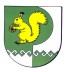 Собрание депутатовмуниципального образования«Семисолинское сельское поселение»42514о, Моркинский район, д.Семисола, ул.Советская, д.14 тел. (83635)9-56-41